 Председатель Совета молодых педагогических работников по школам  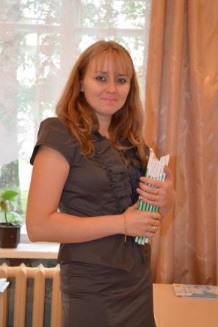                             Ворожбитова Марина АлександровнаВорожбитова Марина Александровна – учитель начальных классов МБОУ СОШ №3 г. Брянска, председатель первичной профсоюзной организации СОШ, призер конкурса «Учитель года 2018».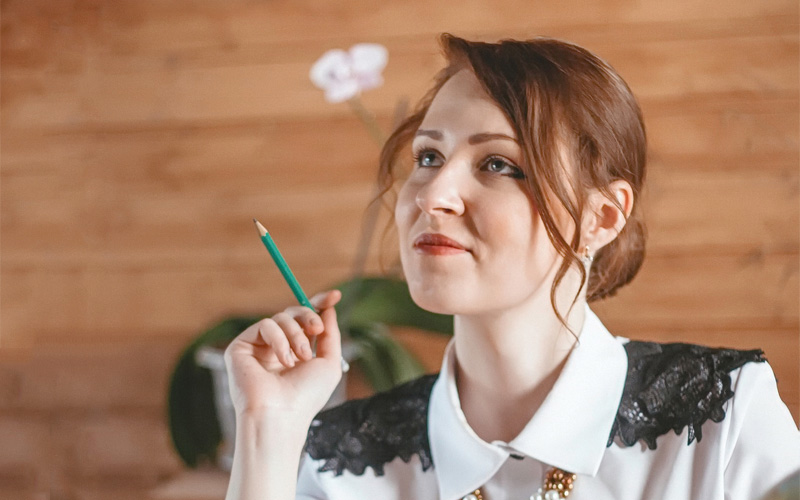 Тимко Анастасия Геннадьевна – зам председателя, учитель русского языка и литературы МБОУ СОШ №5, председатель первичной профсоюзной организации,  участник конкурса «Педагогический дебют», призер конкурса «Учитель года 2018».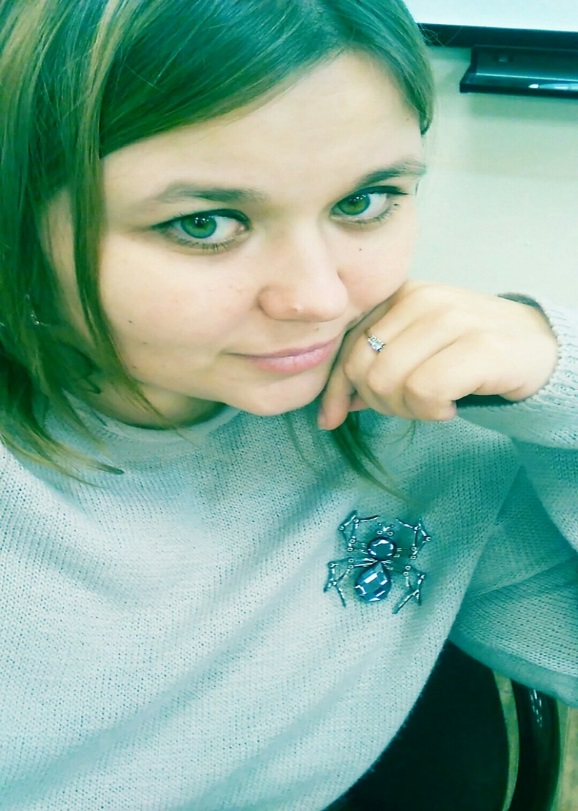 Прудникова Наталья Владимировна – зам. председателя, учитель начальных классов МБОУ «Гимназии №6» г. Брянска, член профсоюзного комитета гимназии, участник муниципального   конкурса  «Учитель года 2018», лауреат регионального конкурса «Народный учитель» в номинации «Дорогу молодым».